附 3： 注册会计师全国统一考试全科合格证书领用登记表（式样）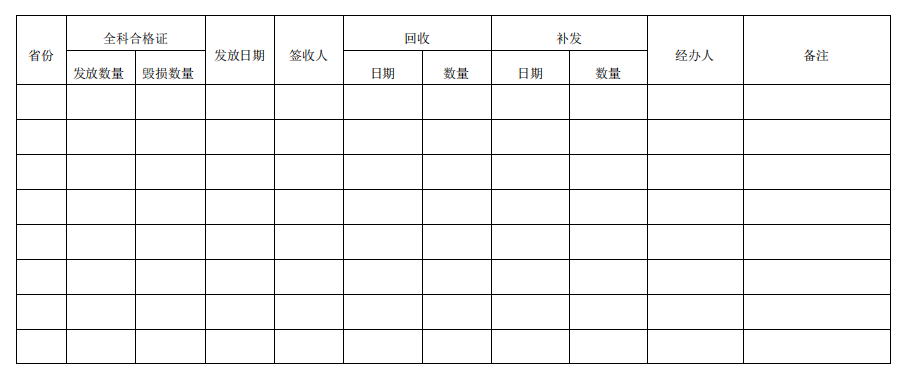                                                   制表人：